Chicago Community
Mennonite Church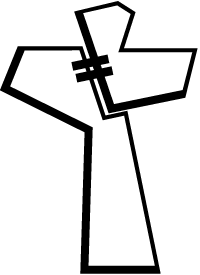 425 S. Central Park Blvd., Chicago, IL 60624(773) 343-4251 | pastor@ccmcil.orgwww.ccmcil.org | facebook.com/ccmcilJan Lugibihl, Council Chair	Tim Peebles, Transitional PastorJanuary 3, 2016 ✢ EpiphanyGatheringPrelude  Call to WorshipOne:	Let us gather together in thanksgiving to God!All:	For God has made us and this earth, our home.One:	Let us gather together in gratitude to one another. All:	For we are the bearers of God’s blessing and love 	for all the earth. One:	Let us praise God.  Let us join hearts. All:	Let us reach out in care and courage.One:	so that the goodness of life may be for all God’s creation - All:	today and for generations to come!  Amen.STS 1  Praise the one who breaks the darknessWelcomeLighting the Peace LampPrayer for PeacePraisingSTS 122  Let all creation dancePsalm 24Children’s TimeLet the children come to me; let the children come. Never hinder them; never stop them. O let the children come.Matthew 2:16-23Receiving God’s WordHWB 640  This is a day of new beginningsJohn 1:1-18	One:	For the word of God in scripture, 
for the word of God among us, 
for the word of God within us,	All:	thanks be to God.MeditationRespondingSTJ 62  Christ’s is the worldSharingPrayer:  HWB 348  O Lord hear my prayerOfferingSendingAnnouncementsSTS 57  Go, my friends, in graceBenedictionOne:	On our heads and our houses,All:	The blessing of God.One:	In our coming and going, All:	The peace of God.One:	In our life and believing, All:	The love of God.One:	At our end and new beginning. All:	The arms of God to welcome us and bring us home. 	Amen.Extinguishing the Peace Lamp	One:	Now the light of Christ is in you.	All:	Thanks be to God.AnnouncementsIndia Mission Fund: Contributions are still being accepted toward Samita Pal’s nursing school tuition for 2015-16. Please consider helping to make advanced education and a future career of service attainable for this young Indian woman. Checks can be made out to Chicago Community Mennonite Church with “India Mission Fund” on the memo line.Pastoral Care Needs: In this time of transition, you can share prayer and care concerns with any member of the Prayer and Care Team (Nancy, Rochelle, Derek, Ross, Jan, Tim). If you believe that a particular prayer and care concern requires direct pastoral care, please indicate that when you speak with one of the team members, or contact Pastor Tim directly (pastor@ccmcil.org).Schedule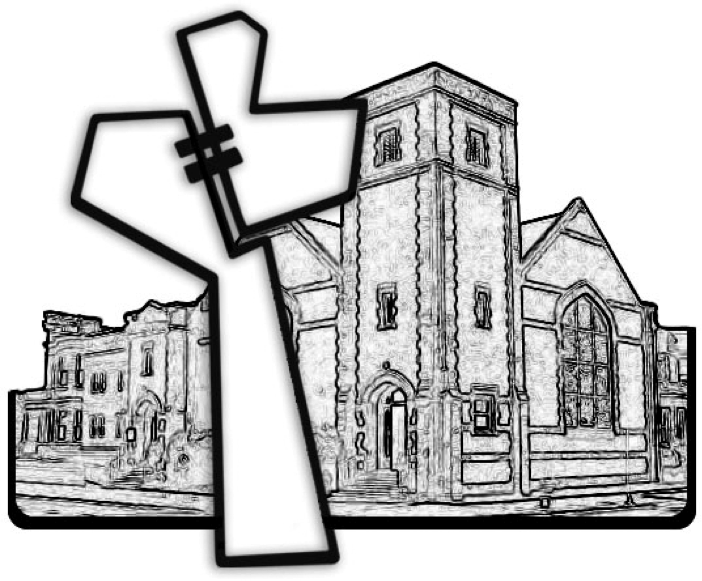 Chicago Community Mennonite ChurchJanuary 3, 2016Worship Participants	Worship Leader:	Beth Peachey	Meditation:	Brian Sauder	Song Leader:	Glenn Martin-Klaassen	Instrumentalists:	Glenn Martin-Klaassen, Rich Brode	Altar:	Brooke HutchisonTodayNext SundayGreeter:Derek BeckerJason GerigNursery:Liz DyrstRoss BayRochelle Martin KlaassenRussell JohnsonFellowship:Jan Lugibihl, Spencer Foon, Martin Dyrst